РАЗДЕЛ I. ПУТЕШЕСТВИЕ И ДОСТОПРИМЕЧАТЕЛЬНОСТИТЕМА УРОКА: § 1 ПУТЕШЕСТВИЕ В МИР ЯЗЫКА.ТЕМА УРОКА: § 1 ПУТЕШЕСТВИЕ В МИР ЯЗЫКА.ТЕМА УРОКА: § 1 ПУТЕШЕСТВИЕ В МИР ЯЗЫКА.Школа-гимназия №39Школа-гимназия №39Школа-гимназия №39Школа-гимназия №39Дата:Дата:Дата:ФИО учителя: Ордабаева А.М.ФИО учителя: Ордабаева А.М.ФИО учителя: Ордабаева А.М.ФИО учителя: Ордабаева А.М.Класс 7Класс 7Класс 7КоличествоприсутствующихКоличествоприсутствующихКоличество отсутствующихКоличество отсутствующихЦели обучения, которые необходимо достичь на данном уроке Цели обучения, которые необходимо достичь на данном уроке С1. 7.1.1.1-понимать сообщение продолжительностью 3-5 минут, извлекая необходимую информацию и/или определяя последовательность событийС4. 7.1.4.1-определять основную мысль текста, опираясь на содержание текстаГ3. 7.2.3.1-соблюдать морфологические нормы использования форм разных частей речиГ5. 7.2.5.1-участвовать в диалоге, обмениваясь мнениями по предложенной темеЧ3. 7.3.3.1-формулировать проблемные вопросы по тексту, позволяющие выдвигать идеи, предположения, и отвечать на вопросы, приводя аргументы, связывать информацию текста с другими фактами из реальной жизниП1 7.4.1.1-создавать тексты публицистического стиля (репортаж о событии, заметка, отзыв) и официально-делового стиля (доверенность, заявление, официальное поздравление, деловое письмо)ИЯЕ1. 7.5.1.2-выбирать и использовать соответствующий ситуации общения глагол совершенного и несовершенного вида в условном, изъявительном и повелительном наклонении.С1. 7.1.1.1-понимать сообщение продолжительностью 3-5 минут, извлекая необходимую информацию и/или определяя последовательность событийС4. 7.1.4.1-определять основную мысль текста, опираясь на содержание текстаГ3. 7.2.3.1-соблюдать морфологические нормы использования форм разных частей речиГ5. 7.2.5.1-участвовать в диалоге, обмениваясь мнениями по предложенной темеЧ3. 7.3.3.1-формулировать проблемные вопросы по тексту, позволяющие выдвигать идеи, предположения, и отвечать на вопросы, приводя аргументы, связывать информацию текста с другими фактами из реальной жизниП1 7.4.1.1-создавать тексты публицистического стиля (репортаж о событии, заметка, отзыв) и официально-делового стиля (доверенность, заявление, официальное поздравление, деловое письмо)ИЯЕ1. 7.5.1.2-выбирать и использовать соответствующий ситуации общения глагол совершенного и несовершенного вида в условном, изъявительном и повелительном наклонении.С1. 7.1.1.1-понимать сообщение продолжительностью 3-5 минут, извлекая необходимую информацию и/или определяя последовательность событийС4. 7.1.4.1-определять основную мысль текста, опираясь на содержание текстаГ3. 7.2.3.1-соблюдать морфологические нормы использования форм разных частей речиГ5. 7.2.5.1-участвовать в диалоге, обмениваясь мнениями по предложенной темеЧ3. 7.3.3.1-формулировать проблемные вопросы по тексту, позволяющие выдвигать идеи, предположения, и отвечать на вопросы, приводя аргументы, связывать информацию текста с другими фактами из реальной жизниП1 7.4.1.1-создавать тексты публицистического стиля (репортаж о событии, заметка, отзыв) и официально-делового стиля (доверенность, заявление, официальное поздравление, деловое письмо)ИЯЕ1. 7.5.1.2-выбирать и использовать соответствующий ситуации общения глагол совершенного и несовершенного вида в условном, изъявительном и повелительном наклонении.С1. 7.1.1.1-понимать сообщение продолжительностью 3-5 минут, извлекая необходимую информацию и/или определяя последовательность событийС4. 7.1.4.1-определять основную мысль текста, опираясь на содержание текстаГ3. 7.2.3.1-соблюдать морфологические нормы использования форм разных частей речиГ5. 7.2.5.1-участвовать в диалоге, обмениваясь мнениями по предложенной темеЧ3. 7.3.3.1-формулировать проблемные вопросы по тексту, позволяющие выдвигать идеи, предположения, и отвечать на вопросы, приводя аргументы, связывать информацию текста с другими фактами из реальной жизниП1 7.4.1.1-создавать тексты публицистического стиля (репортаж о событии, заметка, отзыв) и официально-делового стиля (доверенность, заявление, официальное поздравление, деловое письмо)ИЯЕ1. 7.5.1.2-выбирать и использовать соответствующий ситуации общения глагол совершенного и несовершенного вида в условном, изъявительном и повелительном наклонении.С1. 7.1.1.1-понимать сообщение продолжительностью 3-5 минут, извлекая необходимую информацию и/или определяя последовательность событийС4. 7.1.4.1-определять основную мысль текста, опираясь на содержание текстаГ3. 7.2.3.1-соблюдать морфологические нормы использования форм разных частей речиГ5. 7.2.5.1-участвовать в диалоге, обмениваясь мнениями по предложенной темеЧ3. 7.3.3.1-формулировать проблемные вопросы по тексту, позволяющие выдвигать идеи, предположения, и отвечать на вопросы, приводя аргументы, связывать информацию текста с другими фактами из реальной жизниП1 7.4.1.1-создавать тексты публицистического стиля (репортаж о событии, заметка, отзыв) и официально-делового стиля (доверенность, заявление, официальное поздравление, деловое письмо)ИЯЕ1. 7.5.1.2-выбирать и использовать соответствующий ситуации общения глагол совершенного и несовершенного вида в условном, изъявительном и повелительном наклонении.Ожидаемый результатОжидаемый результатВсе учащиеся смогут:Сравнивать тексты; отличить диалогическую речь от монологической речи; правильно употреблять существительные с прилагательными;передавать события, соблюдая последовательность;называть слова одним словом или сочетанием; находить в предложении прилагательные и записывать их;Все учащиеся смогут:Сравнивать тексты; отличить диалогическую речь от монологической речи; правильно употреблять существительные с прилагательными;передавать события, соблюдая последовательность;называть слова одним словом или сочетанием; находить в предложении прилагательные и записывать их;Все учащиеся смогут:Сравнивать тексты; отличить диалогическую речь от монологической речи; правильно употреблять существительные с прилагательными;передавать события, соблюдая последовательность;называть слова одним словом или сочетанием; находить в предложении прилагательные и записывать их;Все учащиеся смогут:Сравнивать тексты; отличить диалогическую речь от монологической речи; правильно употреблять существительные с прилагательными;передавать события, соблюдая последовательность;называть слова одним словом или сочетанием; находить в предложении прилагательные и записывать их;Все учащиеся смогут:Сравнивать тексты; отличить диалогическую речь от монологической речи; правильно употреблять существительные с прилагательными;передавать события, соблюдая последовательность;называть слова одним словом или сочетанием; находить в предложении прилагательные и записывать их;Ожидаемый результатОжидаемый результатБольшинство учащихся будут уметь:согласовывать имена прилагательные с именами существительными ;составлять постер  на заданную тему;Большинство учащихся будут уметь:согласовывать имена прилагательные с именами существительными ;составлять постер  на заданную тему;Большинство учащихся будут уметь:согласовывать имена прилагательные с именами существительными ;составлять постер  на заданную тему;Большинство учащихся будут уметь:согласовывать имена прилагательные с именами существительными ;составлять постер  на заданную тему;Большинство учащихся будут уметь:согласовывать имена прилагательные с именами существительными ;составлять постер  на заданную тему;Ожидаемый результатОжидаемый результатНекоторые учащиеся смогут:составлять диалог,опираясь на текст;находить в тексте художественно-изобразительные средства.Некоторые учащиеся смогут:составлять диалог,опираясь на текст;находить в тексте художественно-изобразительные средства.Некоторые учащиеся смогут:составлять диалог,опираясь на текст;находить в тексте художественно-изобразительные средства.Некоторые учащиеся смогут:составлять диалог,опираясь на текст;находить в тексте художественно-изобразительные средства.Некоторые учащиеся смогут:составлять диалог,опираясь на текст;находить в тексте художественно-изобразительные средства.Языковая цельЯзыковая цельУчащиеся могут:- строить речь логично и последовательно, демонстрируя нормы устной и письменной речиКлючевые слова и фразы:нация, национальный, национальность, многонациональный, межнациональныйИспользуемый язык для диалога/письма на уроке: русский.Вопросы для обсуждения: Надо ли знать историю, культуру, быт, язык того народа, в среде которого ты живешь?Учащиеся могут:- строить речь логично и последовательно, демонстрируя нормы устной и письменной речиКлючевые слова и фразы:нация, национальный, национальность, многонациональный, межнациональныйИспользуемый язык для диалога/письма на уроке: русский.Вопросы для обсуждения: Надо ли знать историю, культуру, быт, язык того народа, в среде которого ты живешь?Учащиеся могут:- строить речь логично и последовательно, демонстрируя нормы устной и письменной речиКлючевые слова и фразы:нация, национальный, национальность, многонациональный, межнациональныйИспользуемый язык для диалога/письма на уроке: русский.Вопросы для обсуждения: Надо ли знать историю, культуру, быт, язык того народа, в среде которого ты живешь?Учащиеся могут:- строить речь логично и последовательно, демонстрируя нормы устной и письменной речиКлючевые слова и фразы:нация, национальный, национальность, многонациональный, межнациональныйИспользуемый язык для диалога/письма на уроке: русский.Вопросы для обсуждения: Надо ли знать историю, культуру, быт, язык того народа, в среде которого ты живешь?Учащиеся могут:- строить речь логично и последовательно, демонстрируя нормы устной и письменной речиКлючевые слова и фразы:нация, национальный, национальность, многонациональный, межнациональныйИспользуемый язык для диалога/письма на уроке: русский.Вопросы для обсуждения: Надо ли знать историю, культуру, быт, язык того народа, в среде которого ты живешь?Предыдущее обучениеПредыдущее обучениеЭтот раздел построен на знаниях и навыках, приобретенных в предыдущих классах, в том числе на тех, которые направлены на восприятие и оценку аудио материалов, на анализ текста, на формирование грамотности речи.Этот раздел построен на знаниях и навыках, приобретенных в предыдущих классах, в том числе на тех, которые направлены на восприятие и оценку аудио материалов, на анализ текста, на формирование грамотности речи.Этот раздел построен на знаниях и навыках, приобретенных в предыдущих классах, в том числе на тех, которые направлены на восприятие и оценку аудио материалов, на анализ текста, на формирование грамотности речи.Этот раздел построен на знаниях и навыках, приобретенных в предыдущих классах, в том числе на тех, которые направлены на восприятие и оценку аудио материалов, на анализ текста, на формирование грамотности речи.Этот раздел построен на знаниях и навыках, приобретенных в предыдущих классах, в том числе на тех, которые направлены на восприятие и оценку аудио материалов, на анализ текста, на формирование грамотности речи.ПланПланПланПланПланПланПланПланируемые срокиПланируемые действия Планируемые действия Планируемые действия Планируемые действия Планируемые действия Ресурсы0–2 минI. Организационный момент.Создание коллаборативной среды.Учитель приветствует учащихся на трех языках: казахском, русском, английском.I. Организационный момент.Создание коллаборативной среды.Учитель приветствует учащихся на трех языках: казахском, русском, английском.I. Организационный момент.Создание коллаборативной среды.Учитель приветствует учащихся на трех языках: казахском, русском, английском.I. Организационный момент.Создание коллаборативной среды.Учитель приветствует учащихся на трех языках: казахском, русском, английском.I. Организационный момент.Создание коллаборативной среды.Учитель приветствует учащихся на трех языках: казахском, русском, английском.Компьютер. Интерактивная доска.Начало урокаII. Актуализация знаний.Ни один сосуд не вмещает больше своего объёма,Кроме сосуда знаний, и он постоянно расширяется.Прочитайте эпиграф и ключевые слова. Как вы думаете, о чем мы будем говорить на уроке?Знание, язык, речь, народ, нация, Родина.(Деятельность учащихся) К Каждый ученик высказывается, при этом он может повторить то, что сказал его одноклассник, в случае совпадения точек зрения. Главное – мнение каждого важно и услышано!  Учащиеся определяют тему урока.Проблемный вопрос: Понятно ли вам было из моих жестов? 
Ответ уч-ся на проблемный вопрос. 
Почему? Какие ассоциации возникают с понятием «Язык». Составление кластера 
Приветствие на разных языках. Проблемный вопрос: какой язык вам был понятен? Почему? 
Ответ учащихся на проблемный вопрос. 
III. Изучение нового материала. К Упр1.Прочитайте пословицы. О чём говорят русские пословицы? В каких ситуациях их можно употреблять?(Деятельность учащихся) К Ученики читают определяют в каких ситуациях можно употреблять эти пословицы.Упр.2. Прочитайте про себя казахские пословицы. Постарайтесь объяснить их смысл на русском языке.Сравните русские и казахские пословицы. Подумайте и скажите, какие из них схожи по смыслу. Почему?Составить кластер на тему «Язык»помощью метода «Кластер» осуществляет усвоение нового материала.Необходимость в языке межнациональног общения.
2.   Почему русский язык стал языком – посредником.
3.   Международное значение русского языка.
4.   « Как возвысить степень, не унижая горы ».
3.   В Конституции РК в статье 7 говориться :
1.   В Республике Казахстан государственным является казахский язык.
2.   В государственных организациях и органах самоуправления наравне с казахским языком официально употребляется русский язык.
3.   Государство заботится о создании условий для изучения и развития языков народов КазахстанаII. Актуализация знаний.Ни один сосуд не вмещает больше своего объёма,Кроме сосуда знаний, и он постоянно расширяется.Прочитайте эпиграф и ключевые слова. Как вы думаете, о чем мы будем говорить на уроке?Знание, язык, речь, народ, нация, Родина.(Деятельность учащихся) К Каждый ученик высказывается, при этом он может повторить то, что сказал его одноклассник, в случае совпадения точек зрения. Главное – мнение каждого важно и услышано!  Учащиеся определяют тему урока.Проблемный вопрос: Понятно ли вам было из моих жестов? 
Ответ уч-ся на проблемный вопрос. 
Почему? Какие ассоциации возникают с понятием «Язык». Составление кластера 
Приветствие на разных языках. Проблемный вопрос: какой язык вам был понятен? Почему? 
Ответ учащихся на проблемный вопрос. 
III. Изучение нового материала. К Упр1.Прочитайте пословицы. О чём говорят русские пословицы? В каких ситуациях их можно употреблять?(Деятельность учащихся) К Ученики читают определяют в каких ситуациях можно употреблять эти пословицы.Упр.2. Прочитайте про себя казахские пословицы. Постарайтесь объяснить их смысл на русском языке.Сравните русские и казахские пословицы. Подумайте и скажите, какие из них схожи по смыслу. Почему?Составить кластер на тему «Язык»помощью метода «Кластер» осуществляет усвоение нового материала.Необходимость в языке межнациональног общения.
2.   Почему русский язык стал языком – посредником.
3.   Международное значение русского языка.
4.   « Как возвысить степень, не унижая горы ».
3.   В Конституции РК в статье 7 говориться :
1.   В Республике Казахстан государственным является казахский язык.
2.   В государственных организациях и органах самоуправления наравне с казахским языком официально употребляется русский язык.
3.   Государство заботится о создании условий для изучения и развития языков народов КазахстанаII. Актуализация знаний.Ни один сосуд не вмещает больше своего объёма,Кроме сосуда знаний, и он постоянно расширяется.Прочитайте эпиграф и ключевые слова. Как вы думаете, о чем мы будем говорить на уроке?Знание, язык, речь, народ, нация, Родина.(Деятельность учащихся) К Каждый ученик высказывается, при этом он может повторить то, что сказал его одноклассник, в случае совпадения точек зрения. Главное – мнение каждого важно и услышано!  Учащиеся определяют тему урока.Проблемный вопрос: Понятно ли вам было из моих жестов? 
Ответ уч-ся на проблемный вопрос. 
Почему? Какие ассоциации возникают с понятием «Язык». Составление кластера 
Приветствие на разных языках. Проблемный вопрос: какой язык вам был понятен? Почему? 
Ответ учащихся на проблемный вопрос. 
III. Изучение нового материала. К Упр1.Прочитайте пословицы. О чём говорят русские пословицы? В каких ситуациях их можно употреблять?(Деятельность учащихся) К Ученики читают определяют в каких ситуациях можно употреблять эти пословицы.Упр.2. Прочитайте про себя казахские пословицы. Постарайтесь объяснить их смысл на русском языке.Сравните русские и казахские пословицы. Подумайте и скажите, какие из них схожи по смыслу. Почему?Составить кластер на тему «Язык»помощью метода «Кластер» осуществляет усвоение нового материала.Необходимость в языке межнациональног общения.
2.   Почему русский язык стал языком – посредником.
3.   Международное значение русского языка.
4.   « Как возвысить степень, не унижая горы ».
3.   В Конституции РК в статье 7 говориться :
1.   В Республике Казахстан государственным является казахский язык.
2.   В государственных организациях и органах самоуправления наравне с казахским языком официально употребляется русский язык.
3.   Государство заботится о создании условий для изучения и развития языков народов КазахстанаII. Актуализация знаний.Ни один сосуд не вмещает больше своего объёма,Кроме сосуда знаний, и он постоянно расширяется.Прочитайте эпиграф и ключевые слова. Как вы думаете, о чем мы будем говорить на уроке?Знание, язык, речь, народ, нация, Родина.(Деятельность учащихся) К Каждый ученик высказывается, при этом он может повторить то, что сказал его одноклассник, в случае совпадения точек зрения. Главное – мнение каждого важно и услышано!  Учащиеся определяют тему урока.Проблемный вопрос: Понятно ли вам было из моих жестов? 
Ответ уч-ся на проблемный вопрос. 
Почему? Какие ассоциации возникают с понятием «Язык». Составление кластера 
Приветствие на разных языках. Проблемный вопрос: какой язык вам был понятен? Почему? 
Ответ учащихся на проблемный вопрос. 
III. Изучение нового материала. К Упр1.Прочитайте пословицы. О чём говорят русские пословицы? В каких ситуациях их можно употреблять?(Деятельность учащихся) К Ученики читают определяют в каких ситуациях можно употреблять эти пословицы.Упр.2. Прочитайте про себя казахские пословицы. Постарайтесь объяснить их смысл на русском языке.Сравните русские и казахские пословицы. Подумайте и скажите, какие из них схожи по смыслу. Почему?Составить кластер на тему «Язык»помощью метода «Кластер» осуществляет усвоение нового материала.Необходимость в языке межнациональног общения.
2.   Почему русский язык стал языком – посредником.
3.   Международное значение русского языка.
4.   « Как возвысить степень, не унижая горы ».
3.   В Конституции РК в статье 7 говориться :
1.   В Республике Казахстан государственным является казахский язык.
2.   В государственных организациях и органах самоуправления наравне с казахским языком официально употребляется русский язык.
3.   Государство заботится о создании условий для изучения и развития языков народов КазахстанаII. Актуализация знаний.Ни один сосуд не вмещает больше своего объёма,Кроме сосуда знаний, и он постоянно расширяется.Прочитайте эпиграф и ключевые слова. Как вы думаете, о чем мы будем говорить на уроке?Знание, язык, речь, народ, нация, Родина.(Деятельность учащихся) К Каждый ученик высказывается, при этом он может повторить то, что сказал его одноклассник, в случае совпадения точек зрения. Главное – мнение каждого важно и услышано!  Учащиеся определяют тему урока.Проблемный вопрос: Понятно ли вам было из моих жестов? 
Ответ уч-ся на проблемный вопрос. 
Почему? Какие ассоциации возникают с понятием «Язык». Составление кластера 
Приветствие на разных языках. Проблемный вопрос: какой язык вам был понятен? Почему? 
Ответ учащихся на проблемный вопрос. 
III. Изучение нового материала. К Упр1.Прочитайте пословицы. О чём говорят русские пословицы? В каких ситуациях их можно употреблять?(Деятельность учащихся) К Ученики читают определяют в каких ситуациях можно употреблять эти пословицы.Упр.2. Прочитайте про себя казахские пословицы. Постарайтесь объяснить их смысл на русском языке.Сравните русские и казахские пословицы. Подумайте и скажите, какие из них схожи по смыслу. Почему?Составить кластер на тему «Язык»помощью метода «Кластер» осуществляет усвоение нового материала.Необходимость в языке межнациональног общения.
2.   Почему русский язык стал языком – посредником.
3.   Международное значение русского языка.
4.   « Как возвысить степень, не унижая горы ».
3.   В Конституции РК в статье 7 говориться :
1.   В Республике Казахстан государственным является казахский язык.
2.   В государственных организациях и органах самоуправления наравне с казахским языком официально употребляется русский язык.
3.   Государство заботится о создании условий для изучения и развития языков народов КазахстанаЭпиграфКлючевые словаУчебник.Бумага, клей, ножницы, маркеры, стикерыСередина урокаIV. Освоение изученного материала. Работа в группахФормирование групп по дате рождения (четное, нечетное число)(Г)Задания для первой группы:1. Упр. 4Прочитайте. Как бы вы озаглавили данный текст? Найдите и выпишите предложение, в котором передано мнение автора. Укажите орфограмму в выделенном слове.2. Работа по таблице «тонкие» и «толстые» вопросы.Г) Задания для второй группы:1. Упр.7 Внимательно прочитайте текст. О чём он? Определите его тему. Что нового вы узнали? Выпишите пословицы и поговорки. Объясните их смысл. Докажите, что выделенные существительные являются паронимами.2. Работа по таблице «тонкие» и «толстые» вопросы.По методу «Ассоциативная карта»  Каждая группа сейчас получит образец алфавита неизвестного вам языка и карточку с надписью, которую надо перевести на русский язык. ереводят слова: 1 группа - узелковое письмо. Слово "САЛЮТ". 2 группа - клинопись. Слово "ПРИВЕТ".3 группа - иероглифы. Слово "ДОБРЫЙ ВЕЧЕР»Физкультурная минуткаV. Закрепление изученного материала.Упр.6 Прочитайте отрывок из стихотворения М. Шаханова, передавая голосом чувства поэта. Как надо читать его: печально, весело, торжественно? Почему вы так думаете? Определите тему и сформулируйте основную мысль. Найдите и запишите ключевые слова, раскрывающие тему.Упр.8 Прочитайте текст. Какая фраза могла бы стать заглавием текста?IV. Освоение изученного материала. Работа в группахФормирование групп по дате рождения (четное, нечетное число)(Г)Задания для первой группы:1. Упр. 4Прочитайте. Как бы вы озаглавили данный текст? Найдите и выпишите предложение, в котором передано мнение автора. Укажите орфограмму в выделенном слове.2. Работа по таблице «тонкие» и «толстые» вопросы.Г) Задания для второй группы:1. Упр.7 Внимательно прочитайте текст. О чём он? Определите его тему. Что нового вы узнали? Выпишите пословицы и поговорки. Объясните их смысл. Докажите, что выделенные существительные являются паронимами.2. Работа по таблице «тонкие» и «толстые» вопросы.По методу «Ассоциативная карта»  Каждая группа сейчас получит образец алфавита неизвестного вам языка и карточку с надписью, которую надо перевести на русский язык. ереводят слова: 1 группа - узелковое письмо. Слово "САЛЮТ". 2 группа - клинопись. Слово "ПРИВЕТ".3 группа - иероглифы. Слово "ДОБРЫЙ ВЕЧЕР»Физкультурная минуткаV. Закрепление изученного материала.Упр.6 Прочитайте отрывок из стихотворения М. Шаханова, передавая голосом чувства поэта. Как надо читать его: печально, весело, торжественно? Почему вы так думаете? Определите тему и сформулируйте основную мысль. Найдите и запишите ключевые слова, раскрывающие тему.Упр.8 Прочитайте текст. Какая фраза могла бы стать заглавием текста?IV. Освоение изученного материала. Работа в группахФормирование групп по дате рождения (четное, нечетное число)(Г)Задания для первой группы:1. Упр. 4Прочитайте. Как бы вы озаглавили данный текст? Найдите и выпишите предложение, в котором передано мнение автора. Укажите орфограмму в выделенном слове.2. Работа по таблице «тонкие» и «толстые» вопросы.Г) Задания для второй группы:1. Упр.7 Внимательно прочитайте текст. О чём он? Определите его тему. Что нового вы узнали? Выпишите пословицы и поговорки. Объясните их смысл. Докажите, что выделенные существительные являются паронимами.2. Работа по таблице «тонкие» и «толстые» вопросы.По методу «Ассоциативная карта»  Каждая группа сейчас получит образец алфавита неизвестного вам языка и карточку с надписью, которую надо перевести на русский язык. ереводят слова: 1 группа - узелковое письмо. Слово "САЛЮТ". 2 группа - клинопись. Слово "ПРИВЕТ".3 группа - иероглифы. Слово "ДОБРЫЙ ВЕЧЕР»Физкультурная минуткаV. Закрепление изученного материала.Упр.6 Прочитайте отрывок из стихотворения М. Шаханова, передавая голосом чувства поэта. Как надо читать его: печально, весело, торжественно? Почему вы так думаете? Определите тему и сформулируйте основную мысль. Найдите и запишите ключевые слова, раскрывающие тему.Упр.8 Прочитайте текст. Какая фраза могла бы стать заглавием текста?IV. Освоение изученного материала. Работа в группахФормирование групп по дате рождения (четное, нечетное число)(Г)Задания для первой группы:1. Упр. 4Прочитайте. Как бы вы озаглавили данный текст? Найдите и выпишите предложение, в котором передано мнение автора. Укажите орфограмму в выделенном слове.2. Работа по таблице «тонкие» и «толстые» вопросы.Г) Задания для второй группы:1. Упр.7 Внимательно прочитайте текст. О чём он? Определите его тему. Что нового вы узнали? Выпишите пословицы и поговорки. Объясните их смысл. Докажите, что выделенные существительные являются паронимами.2. Работа по таблице «тонкие» и «толстые» вопросы.По методу «Ассоциативная карта»  Каждая группа сейчас получит образец алфавита неизвестного вам языка и карточку с надписью, которую надо перевести на русский язык. ереводят слова: 1 группа - узелковое письмо. Слово "САЛЮТ". 2 группа - клинопись. Слово "ПРИВЕТ".3 группа - иероглифы. Слово "ДОБРЫЙ ВЕЧЕР»Физкультурная минуткаV. Закрепление изученного материала.Упр.6 Прочитайте отрывок из стихотворения М. Шаханова, передавая голосом чувства поэта. Как надо читать его: печально, весело, торжественно? Почему вы так думаете? Определите тему и сформулируйте основную мысль. Найдите и запишите ключевые слова, раскрывающие тему.Упр.8 Прочитайте текст. Какая фраза могла бы стать заглавием текста?IV. Освоение изученного материала. Работа в группахФормирование групп по дате рождения (четное, нечетное число)(Г)Задания для первой группы:1. Упр. 4Прочитайте. Как бы вы озаглавили данный текст? Найдите и выпишите предложение, в котором передано мнение автора. Укажите орфограмму в выделенном слове.2. Работа по таблице «тонкие» и «толстые» вопросы.Г) Задания для второй группы:1. Упр.7 Внимательно прочитайте текст. О чём он? Определите его тему. Что нового вы узнали? Выпишите пословицы и поговорки. Объясните их смысл. Докажите, что выделенные существительные являются паронимами.2. Работа по таблице «тонкие» и «толстые» вопросы.По методу «Ассоциативная карта»  Каждая группа сейчас получит образец алфавита неизвестного вам языка и карточку с надписью, которую надо перевести на русский язык. ереводят слова: 1 группа - узелковое письмо. Слово "САЛЮТ". 2 группа - клинопись. Слово "ПРИВЕТ".3 группа - иероглифы. Слово "ДОБРЫЙ ВЕЧЕР»Физкультурная минуткаV. Закрепление изученного материала.Упр.6 Прочитайте отрывок из стихотворения М. Шаханова, передавая голосом чувства поэта. Как надо читать его: печально, весело, торжественно? Почему вы так думаете? Определите тему и сформулируйте основную мысль. Найдите и запишите ключевые слова, раскрывающие тему.Упр.8 Прочитайте текст. Какая фраза могла бы стать заглавием текста?УчебникУчебникДескрипторыКонец урока1.Литературный диктант.2.Составление синквейна к слову язык/Домашнее задание.Для самостоятельного изучения предлагается «УС».РефлексияПрием «Выбор»(И) (Деятельность учащихся) После рефлексии учащиеся заполняют таблицу.1.Литературный диктант.2.Составление синквейна к слову язык/Домашнее задание.Для самостоятельного изучения предлагается «УС».РефлексияПрием «Выбор»(И) (Деятельность учащихся) После рефлексии учащиеся заполняют таблицу.1.Литературный диктант.2.Составление синквейна к слову язык/Домашнее задание.Для самостоятельного изучения предлагается «УС».РефлексияПрием «Выбор»(И) (Деятельность учащихся) После рефлексии учащиеся заполняют таблицу.1.Литературный диктант.2.Составление синквейна к слову язык/Домашнее задание.Для самостоятельного изучения предлагается «УС».РефлексияПрием «Выбор»(И) (Деятельность учащихся) После рефлексии учащиеся заполняют таблицу.1.Литературный диктант.2.Составление синквейна к слову язык/Домашнее задание.Для самостоятельного изучения предлагается «УС».РефлексияПрием «Выбор»(И) (Деятельность учащихся) После рефлексии учащиеся заполняют таблицу.Дополнительная информацияДополнительная информацияДополнительная информацияДополнительная информацияДополнительная информацияДополнительная информацияДополнительная информацияДифференциацияКак вы планируете поддерживать учащихсяДифференциацияКак вы планируете поддерживать учащихсяОцениваниеКак вы планируете увидеть приобретенные знания учащихсяОцениваниеКак вы планируете увидеть приобретенные знания учащихсяМежпредметные связиСоблюдение СанПиНИКТ компетентностьСвязи с ценностямиМежпредметные связиСоблюдение СанПиНИКТ компетентностьСвязи с ценностямиМежпредметные связиСоблюдение СанПиНИКТ компетентностьСвязи с ценностями-Детям можно предложить тексты для чтения разного уровня сложности.                    -Детям, допускающим отклонения от каллиграфических норм, можно предложить дополнительный рабочий лист.                                             -Детям, которые работают в высоком темпе, можно предложить дополнительные задания.-Детям можно предложить тексты для чтения разного уровня сложности.                    -Детям, допускающим отклонения от каллиграфических норм, можно предложить дополнительный рабочий лист.                                             -Детям, которые работают в высоком темпе, можно предложить дополнительные задания.Наблюдение учителя в ходе реализации приема «Одна минута».После чтения текста №1 – взаимооценивание по стратегии «2 звезды и 1 пожелание».После выполнения дифференцированного задания по вариантам (чтение и анализ текста) учитель оценивает выполненные работы на основе дескрипторов.Наблюдение учителя в ходе реализации приема «Одна минута».После чтения текста №1 – взаимооценивание по стратегии «2 звезды и 1 пожелание».После выполнения дифференцированного задания по вариантам (чтение и анализ текста) учитель оценивает выполненные работы на основе дескрипторов.Физкультурная минутка.Мы проверили осанку И свели лопатки. Мы походим на носках, Мы идём на пяткахФизкультурная минутка.Мы проверили осанку И свели лопатки. Мы походим на носках, Мы идём на пяткахФизкультурная минутка.Мы проверили осанку И свели лопатки. Мы походим на носках, Мы идём на пятках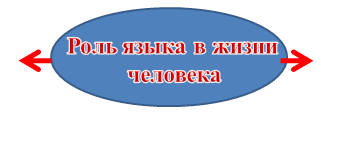 